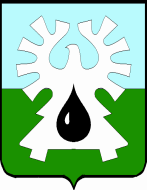 МУНИЦИПАЛЬНОЕ ОБРАЗОВАНИЕ ГОРОД УРАЙХАНТЫ-МАНСИЙСКИЙ АВТОНОМНЫЙ ОКРУГ - ЮГРА       ДУМА ГОРОДА УРАЙ      РЕШЕНИЕот  24 мая 2018                                                                                         № 24О согласовании кандидатуры для присвоения звания «Почетный гражданин города Урай»В соответствии со статьей 12 Положения о наградах и званиях города Урай,  принятого  решением Думы города Урай от 24.05.2012 №53, Дума города Урай решила:Согласовать кандидатуру Харламова Николая Владимировича для присвоения звания «Почетный гражданин города Урай».Председатель Думы города Урай				Г.П.Александрова